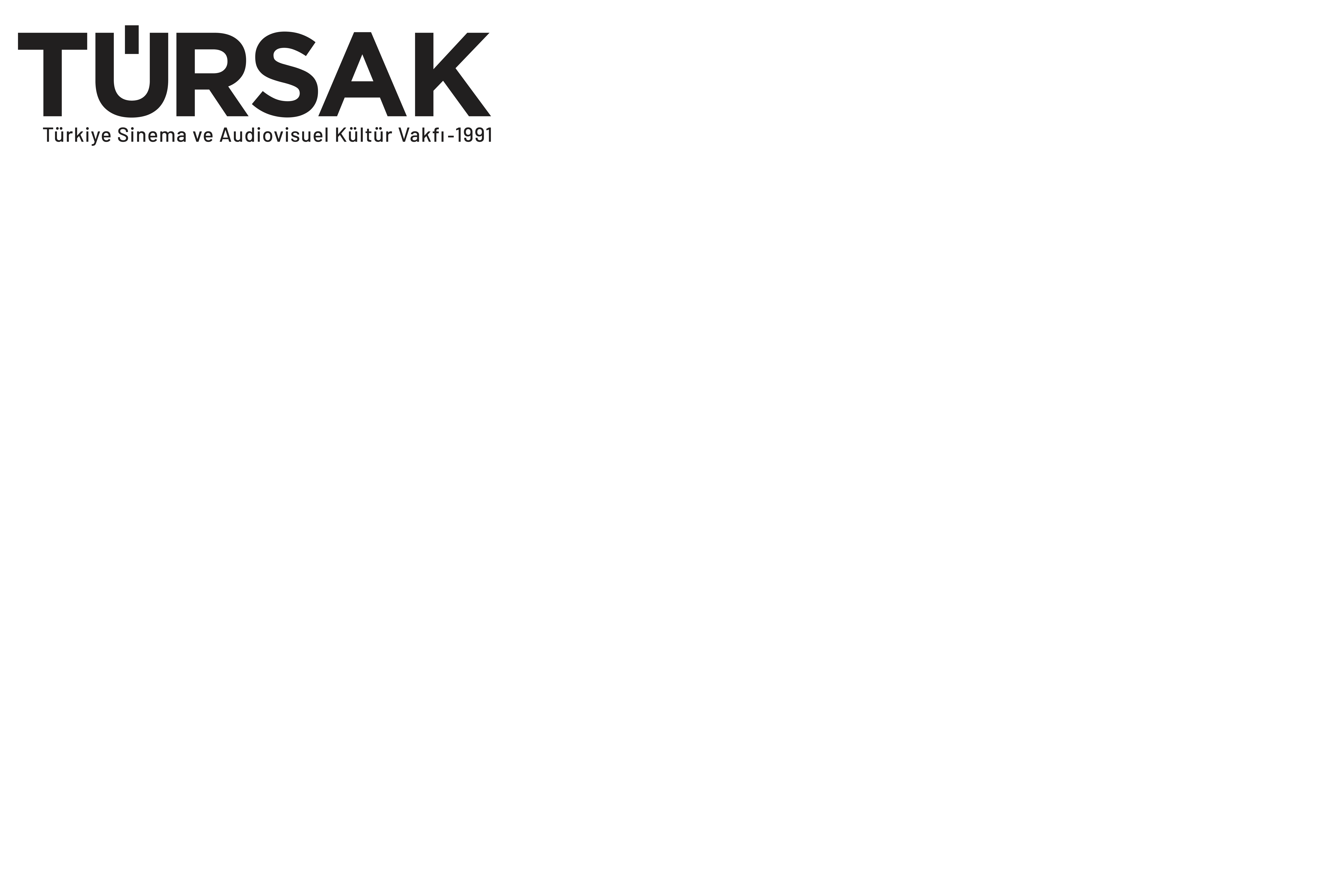 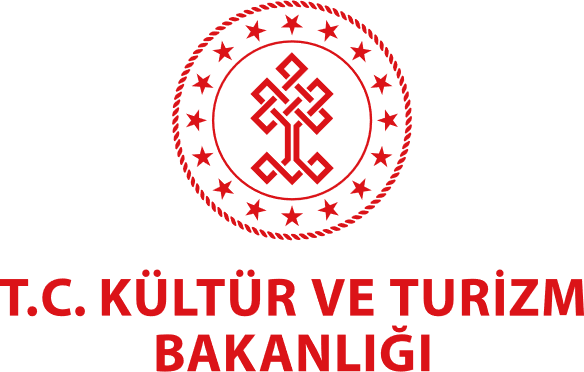 FİLMİMİN HİKÂYESİ YARIŞMASI’NIN BİRİNCİSİ ASYA ŞAHİN, KIRMIZI ARABA HİKAYESİNİN FİLMİNİ ÇEKTİT. C. Kültür ve Turizm Bakanlığı Sinema Genel Müdürlüğü’nün destekleri ile TÜRSAK Vakfı tarafından gerçekleştirilen Filmimin Hikâyesi yarışmasında “Kırmızı Araba” ile birinci olan Asya Şahin, hikâyesini filme çekti.Çocukların sanatsal üretim gerçekleştirmelerine, sinema kültürü edinmeleri ve yedinci sanat dalına ilgilerinin artması amacıyla bu yıl 17. defa gerçekleştirilen Çocuk Filmleri Festivali’nin Filmimin Hikâyesi yarışması ile bir öğrenci daha hayallerini gerçeğe dönüştürdü. Yarışmada Kırmızı Araba hikâyesiyle birincilik ödülünü kazanan Asya Şahin, senarist ve yönetmen Ali Tanrıverdi ile birlikte filmini çekti. TÜRSAK Vakfı’nın desteği ile ilk yönetmenlik ve başrol oyunculuğu deneyimini yaşayan Şahin, unutamayacağı bir çekim günü yaşadı.Asya Şahin’den İlk Yönetmenlik ve Başrol Deneyimi Karikatürist ve Animasyon Yapımcısı Varol Yaşaroğlu başkanlığında; Senarist ve Yönetmen Ali Tanrıverdi, Yazar ve Psikiyatrist Cem Mumcu, Oyuncu Ceren Benderlioğlu, CGV Mars Cinema Group COO’su Nurdan Ulu Horozoğlu’ndan oluşan Filmimin Hikâyesi Ana Jüri Üyeleri tarafından 23 Nisan’da gerçekleştirilen ödül töreninde Kırmızı Araba isimli hikâyesiyle birinci seçilen Asya Şahin, en mutlu ve heyecanlı günlerinden birini yaşadı. Çakallarla Dans film serisinin senaryo yazarlığını Murat Şeker ile birlikte üstlenen; 2019 yılında ilk yönetmenlik deneyimi olan Amacı Olmayan Grup filmlerine imza atan senarist ve yönetmen Ali Tanrıverdi’nin yardımıyla filmini çeken; oyuncu Beste Bereket ile de başrolde oynayan Asya Şahin, keyifli bir set deneyimi yaşadı. Kırmızı Araba filminin başrolünde yer alan bir diğer isim ise TÜRSAK Vakfı Yönetim Kurulu Başkan Yardımcısı, Yapımcı ve Avukat Burhan Gün oldu.Büyük ödül olan dizüstü bilgisayarı kazanmanın yanı sıra hikâyesini de filme çekme deneyimi yaşayan Asya Şahin mutluluğunu paylaştı. TÜRSAK Vakfı’nın çocukların hayal gücünü geliştiren ve destekleyen bir vakıf olduğunu belirterek 17. Çocuk Filmleri Festivali kapsamında gerçekleştirilen atölyelerin de kendisinin yazma becerisinin ilerlemesi açısından çok değerli olduğunu ifade ederek “Hikâyemdeki eksiklikleri atölyeler sayesinde düzeltebildim.” dedi. Birinci olduğunu öğrendikten sonra çok mutlu olup heyecanlandığını söyleyen Şahin, bunun kendisi için bir rüya olduğunu sözlerine ekledi.Çocuk Filmleri Festivali ile ilgili ayrıntılı bilgiler ve güncel duyurular yarışmanın web sitesinden ve TÜRSAK Vakfı'nın sosyal medya hesaplarından takip edilebilir.Türsak Hakkında1991 yılında, sinema, televizyon, güzel sanatlar, basın, iş ve politika dünyasından tanınmış 215 üyenin katılımıyla kurulan Türkiye Sinema ve Audiovisuel Kültür Vakfı - TÜRSAK; 30. yılını doldurmuş olan özerk bir vakıftır.Bugüne kadar onlarca değerli yönetmen, yüzlerce sinema öğrencisi ve sektör çalışanı yetiştiren TÜRSAK Vakfı, sektörel endüstriye kaliteli elemanlar kazandırdı. Diğer taraftan sayısız uluslararası festival, film haftası, yarışma, panel, seminer, sempozyum ve atölye gerçekleştiren, yaptığı yayınlar ve yapımlarla sinema sektörüne ve sektörün bilgi birikimine katkıda bulunan vakıf; aynı zamanda 2005-2008 yılları arasında, Türkiye’nin uluslararası tanıtımı adına en kaliteli, en büyük projelerinden biri olan Uluslararası Antalya Altın Portakal Film Festivali’nin organizasyonunu gerçekleştirdi ve festivale şu anki uluslararası kimliğini kazandırdı; festivale kazandırdığı film marketle festivali sinemacıların buluştuğu bir merkez haline getirdi. Kurulduğu günden bugüne kadar ilkeleri ve prensipleri doğrultusunda hareket eden, yegâne amacı halka hizmet etmek olan TÜRSAK Vakfı; gerçekleştirdiği organizasyonlarla kitlelerin bilinçlenmesini sağlayan ve aynı zamanda ülke ekonomisine katkıda bulunan bir vakıftır. TÜRSAK Vakfı, Mart 2021’den itibaren Cemal Okan başkanlığındaki yeni yönetim kurulu tarafından yönetilmektedir.